Naam:                                    Klas:1. Inleiding: Over het blok Filosofie binnen het vak CultuurgeschiedenisHet vak cultuurgeschiedenis heeft als doel om je te leren goed om te gaan met andere mensen in de samenleving. Bijvoorbeeld mensen die heel anders zijn dan jij, mensen met wie je het helemaal niet eens bent, of mensen die in iets geloven waar jij je niks bij kunt voorstellen.In dit blok Filosofie, dat 10 weken duurt, zal de nadruk worden gelegd op het verwoorden van je eigen denken in woord en geschrift. Ook zullen de meer persoonlijke aspecten van religie en levensbeschouwing aan bod komen: Waarom geloven mensen en wat betekent het voor hen? En we zullen op een analytische manier met maatschappelijk kwesties bezig zijn: Wat speelt er precies? Wat is de betekenis van de woorden die worden gebruikt?Verloop van de reeksIedere les heeft een thema, waarbij je opdrachten maakt en er debat wordt gevoerd (of er soms een ander soort filosofisch gesprek plaats heeft). Voor het eind van deze reeks van 10 weken lever je een eindopdracht in die bestaat uit : 1. Een interview met iemand met een andere geloofsovertuiging dan jijzelf 2. een schrijfopdracht over je eigen levensbeschouwing aan de hand van thema’s die we in de les hebben behandeld..Aan deze opdrachten zal ook tijdens de lessen worden gewerkt. Meer informatie over deze eindopdrachten krijg je dan. Voor de individuele schrijfopdracht verzamel je al bij de opdrachten tijdens de lessen materiaal dat je kunt gebruiken. Aan hoe je interview er uit moet zien, hoe je het aan moet pakken, wie je zou willen interviewen en wat voor vragen je zou willen/moeten stellen, wordt tijdens de les gewerkt.BeoordelingJe wordt bij dit vak beoordeeld op;-Je deelname aan het debat,  daar krijg je plusjes en/of minnen voor. Je krijgt o.a. plusjes voor actieve deelname, een sterk argument, goed ingaan op wat een ander zegt. en minpunten krijg je o.a. voor : door een ander heen praten, en niet goed luisteren naar wat anderen zeggen-De opdrachten, ook hierbij krijg je plusjes voor inzet en de kwaliteit van je werk en minnetjes als je bijvoorbeeld weinig hebt gedaan, of er maar oppervlakkig op bent ingegaan.-Verder krijg je een cijfer voor je eindopdracht.Je boekje en privacyIedere week lever je na de les je boekje bij me in. Ik lees dan wat je hebt geschreven. Wat je in het boekje schrijft, of in je eindopdrachten, blijft in principe tussen ons. Ik ga het zeker niet voorlezen in de klas of er in de klas over vertellen. Ik beloof zeer zorgvuldig om te gaan met je persoonlijke informatie. Natuurlijk is het altijd aan jou zelf om te bepalen wat je wilt delen en wat niet.VeiligheidHet debat is een soort spel in deze lessen. waarbij je niet zozeer standpunten vertegenwoordigt waar je echt in gelooft. Soms moet je juist een standpunt verdedigen waar je helemaal niet achter staat. In het debat moet er veel gezegd kunnen worden, ook soms zaken die misschien wat extreem zijn. Maar het moet wel een spel blijven, als iemand zich onveilig voelt of persoonlijk geraakt wordt, is het niet meer leuk. Als dat voor jouw gevoel gebeurt, geef dat dan even bij me aan.Cultuurverschillen, identiteit en normen en waarden.Opdrachten1.  Maak hieronder (op de volgende bladzijde die leeg is) een mindmap van jouw identiteit. Schrijf je naam in het midden en daar om heen dingen of mensen die volgens jou je identiteit bepalen. Je mag kleuren gebruiken of er een tekening bij maken.2.   Alle leerlingen in deze klas wonen op dit moment in Nederland. In hoeverre bepaalt het jouw identiteit, dat je in Nederland woont? Voel jij je een Nederlander? Misschien is er een ook een andere afkomst die belangrijk is voor jouw identiteit, bijvoorbeeld omdat je ouders ergens anders vandaan komen. Of misschien voel je je ook een beetje Amerikaans, Pools of Italiaans, omdat je altijd in die taal droomt.Denk er even over na hoe het voor jou zit en geef hieronder een korte beschrijving: 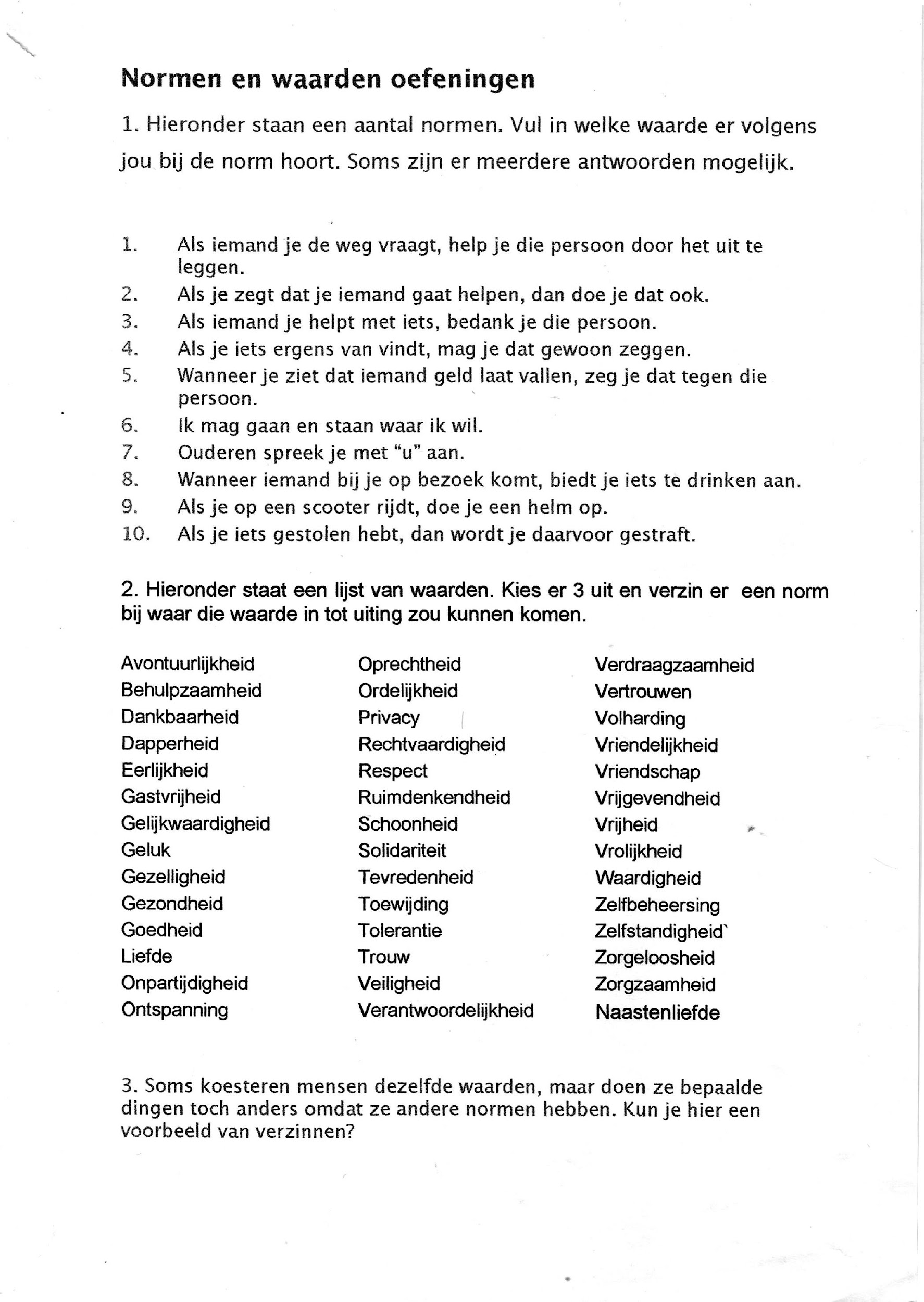 3. DiscriminatieDiscrimineren betekent letterlijk ‘onderscheid maken’, het verschillend beoordelen van verschillende mensen of situaties. Tegenwoordig gebruiken we het woord discriminatie vooral in negatieve zin: het onrechtvaardig onderscheid  maken tussen verschillende mensen; het ongelijk behandelen, achterstellen of uitsluiten van mensen op basis van kenmerken die er niet toe zouden moeten doen.Discriminatie in die zin is in Nederland bij wet verboden. In artikel 1 van de grondwet staat:"Allen die zich in Nederland bevinden, worden in gelijke gevallen gelijk behandeld. Discriminatie wegens godsdienst, levensovertuiging, politieke gezindheid, ras, geslacht of op welke grond dan ook, is niet toegestaan."Bij discriminatie wordt bijvoorbeeld onderscheid gemaakt op afkomst, sekse, huidskleur, seksuele voorkeur, leeftijd, religie, handicap of chronische ziekte. Een voorbeeld van discriminatie is iemand een baan weigeren vanwege een van deze kenmerken als die niet relevant zijn. Als iemand zonder rijbewijs solliciteert naar een baan als vrachtwagenchauffeur en wordt afgewezen, dan is dat terecht. Dat is het niet als diegene niet wordt aangenomen, omdat hij of zij vrouw, zwart, moslim of homo is. Dan is er sprake van discriminatie.Gelijke kansenEen lastig stukje uit artikel 1 hierboven is het stukje ‘in gelijke gevallen, gelijk behandeld’. Want wanneer is iets een gelijk geval? En als iemand geen goed onderwijs heeft gekregen vanwege afkomst, sekse of handicap, in hoeverre is het dan rechtvaardig als die persoon daardoor geen goede baan kan krijgen? Het bieden van gelijke kansen is daarom een politiek streven dat volgens velen voortvloeit uit artikel 1.Onbewuste discriminatieIn de praktijk bestaat er zowel bewuste als onbewuste discriminatie. Soms wordt het argument gebruikt dat het niet de bedoeling was om te discrimineren. Daarom zou dan geen sprake zijn van discriminatie. In de wet wordt echter geen uitzondering gemaakt voor onbewuste discriminatie. Sterker nog, de intentie doet er niet toe. Dat lijkt in eerste instantie misschien vreemd: een wet waarin iets verboden wordt dat je doet zonder dat je het opzettelijk doet. Maar die wet is dan ook bedoeld om de mensen die onder de discriminatie lijden te beschermen.Niet altijd strafbaarDiscriminatie is niet altijd strafbaar. Je kunt niet altijd aantonen dat iemand schade heeft geleden door discriminatie. Ook als discriminatie niet direct strafbaar is, of juist dan, kan er genoeg reden zijn om er een gesprek over te voeren. Stereotypen en vooroordelen zijn vormen van discriminatie die vaak niet strafbaar zijn. Maar wel heel vervelend en onrechtvaardig kunnen zijn voor mensen die er mee te maken hebben.Stereotypen en vooroordelenEr is een nauw verband tussen discriminatie, stereotyperingen en vooroordelen. Een stereotype is een overdreven denkbeeld over een groep mensen dat niet klopt met de werkelijkheid. Bijvoorbeeld dat alle blonde vrouwen dom zijn. Vaak zijn deze denkbeelden negatief en worden zij gebruikt als rechtvaardiging voor discriminerend handelen. Stereotypen kunnen gebaseerd zijn op afkomst, sekse, seksuele voorkeur, geloof. leeftijd en een handicap of chronische ziekte.Een vooroordeel is een mening over iemand die niet gebaseerd is op feiten. Het is meestal een generalisering, zoals dat vrouwen alleen in deeltijd willen werken, en dat daardoor een specifieke vrouwelijke kandidaat wel alleen in deeltijd zal willen werken. Vooroordelen zijn hardnekkig en als een bepaalde groep eenmaal een etiket opgeplakt heeft gekregen dan is het moeilijk dit te veranderen.VragenWelke kenmerken worden hierboven genoemd als kenmerken op basis waarvan mensen worden gediscrimineerd?Kun je nog meer kenmerken verzinnen op basis waarvan mensen worden gediscrimineerd? Ben je zelf wel eens gediscrimineerd? Zo ja, waarom en op welke manier?In de tekst hierboven wordt de term ‘stereotype’ gebruikt: een overdreven denkbeeld over een groep mensen of mensen met bepaalde kenmerken. Kun jij zelf een stereotype bedenken?Een vooroordeel is een ‘te snel’ oordeel, een oordeel dat niet gebaseerd is op wat je weet over iemand, maar dat gebaseerd is op wat je denkt omdat iemand er op een bepaalde manier uit ziet of bij een bepaalde groep hoort. Heb jij jezelf weleens betrapt op een vooroordeel? Zo ja, wat voor vooroordeel was dat?Groepsopdracht discriminatie: Ieder groepje krijgt een vorm van discriminatie toegewezen die hierboven genoemd wordt. Samen met de andere leden van je groepje ga je bespreken hoe die vorm van discriminatie er uit ziet; in wat voor soort situaties gebeurt dat. Werk een of meerdere van die situaties uit in een rollenspel. Met andere woorden: speel de situatie na als in een toneelstuk.4. RacismeDe mensheid heeft een geschiedenis als het aankomt op het niet als gelijke zien van andere mensen op basis van uiterlijke kenmerken en afkomst. Vroeger, bijvoorbeeld tijdens de kolonisatie, dachten witte mensen dat mensen met een andere kleur en uiterlijk van een ander ras waren. En dat werd als rede gebruikt om mensen met een andere kleur anders te behandelen dan ze zelf behandeld wilden worden.Dit soort denkbeelden hebben bijvoorbeeld geleid tot kolonisatie en slavernij, (waarin Nederland een grote rol speelde) maar ook tot de Jodenvervolging in de tweede wereld oorlog en de volkerenmoord in Rwanda. Dit zijn grote, en voor veel mensen nog steeds zeer traumatiserende gebeurtenissen. Misschien juist daarom vinden sommige mensen het lastig als het over racisme gaat in onze huidige samenleving. Want van dat soort absurde uitspattingen uit het verleden is nu toch geen sprake? Toch is het onderwerp racisme in Nederland op dit moment misschien wel actueler dan ooit. Onder andere de discussie over zwarte piet, en de reacties daarop, hebben ons laten zien dat racisme niet alleen maar iets is van een vorige eeuw of een ander continent. Racisme kan subtiel zijn, onschuldig lijken, onbedoeld zijn, maar toch onrechtvaardig zijn en een grote invloed hebben op de levens van mensen.Vragen over de film van Sunny Bergman ‘zwart als roet’In de film vertellen verschillende mensen over momenten waarin ze een vooroordeel kwetsend hebben gevonden. Noem er 2. Kun je begrijpen waarom die mensen zich zo voelden?In de film van Sunny Bergman komt de term ‘wit privilege’ ter sprake. Leg in je eigen woorden uit wat hiermee bedoeld wordt.De meeste mensen in de film zien zichzelf niet als racistisch en toch komt er uit de test dat ze een voorkeur hebben voor blanke mensen ten opzichte van zwarte mensen. Hoe komt dit? Denk hier zelfstandig over na en formuleer in je eigen woorden een antwoord.Vragen naar aanleiding van het debatWat was de stelling van het debat?Noem de belangrijkste argumenten die door de voorpartij werden genoemd---Noem de belangrijkste argumenten die door de tegenpartij werden genoemd.---Wat zijn je eigen gedachten over de stelling?Is je idee er over het onderwerp veranderd door het debat?5. Gender, seksisme en feminismeGroepsopdracht: De klas wordt in vijf groepjes onderverdeeld, Iedere groep krijg een aantal objecten. Bespreek in je groep of een object mannelijk, vrouwelijk of neutraal is en waarom. Schrijf hieronder per object op, hoe je het indeelt en wat je argumenten daarvoor zijn. Geef vervolgens aan iedereen er hetzelfde over dacht of dat er verschillen waren van mening en waarom.Object 1 is een.........         Het is mannelijk/vrouwelijk/neutraal omdat:Was iedereen het erover eens? Zo nee, wat waren de argumenten om het anders in te delen?Object 2 is een.........         Het is mannelijk/vrouwelijk/neutraal omdat:Was iedereen het erover eens? Zo nee, wat waren de argumenten om het anders in te delen?Object 3 is een.........         Het is mannelijk/vrouwelijk/neutraal omdat:Object 4 is een.........         Het is mannelijk/vrouwelijk/neutraal omdat:Was iedereen het erover eens? Zo nee, wat waren de argumenten om het anders in te delen?Object 5 is een.........         het is mannelijk/vrouwelijk/neutraal omdat:Was iedereen het er over eens? Zo nee, wat waren de argumenten om het anders in te delen?Wat is gender?Gender is een Engels woord. Het betekent geslacht. En zoals geslacht en sekse in het Nederlands als synoniemen gebruikt worden, is dat ook het geval met gender en sex in het Engels.Feministische theorievorming bracht daar verandering in. De Franse Simone De Beauvoir stelde in haar beroemde boek ‘De Tweede Sekse’ dat een vrouw niet als vrouw wordt geboren maar tot vrouw gemaakt wordt. De Amerikaanse feministe Gayle Rubin ging verder aan de slag met het onderscheid tussen het natuurlijke geslacht waarmee een mens geboren wordt en het sociale geslacht dat aangeleerd wordt en dat cultureel bepaald is. Ze gebruikte het woord sex voor het natuurlijk geslacht en het woord gender voor het sociaal geslacht. De sex/gender theorie was geboren. Was deze theorie in het Nederlands ontwikkeld zou men van de sekse/geslacht theorie gesproken hebben. Maar het gebeurde in het Engels en zo is het begrip gender in de specifieke betekenis van sociaal geslacht ingeburgerd geraakt in het Nederlands en in andere talen.Met gender wordt daarom in het Nederlands het sociale en maatschappelijke element bedoeld van dat je een man of een vrouw bent. Als we het over sekse hebben dan gaan we uit van de fysieke kenmerken die bepalen of we man of vrouw zijn. Ongelijkheid en verschil: Natuur of cultuur?Waarom ontwikkelden feministen precies de sex/gender theorie? Feministen streven naar gelijke rechten voor mannen en vrouwen. Ze waren op zoek naar verklaringen voor de systematische ongelijkheid tussen mannen en vrouwen. Die ongelijkheid werd en wordt heel vaak aangevoeld als het resultaat van een natuurlijk verschil: Vrouwen zorgen van nature. Vrouwen zijn van nature monogaam. Vrouwen zijn meer met hun schoonheid bezig. Vrouwen zijn het zwakke geslacht van nature. Mannen zijn van nature creatief. Mannen zijn (rokken)jagers van nature. Mannen zijn prestatiegericht en ambitieus in hun carrière van nature. Mannen zijn van nature het sterke geslacht.Het onderscheid tussen sekse en gender helpt ons kritischer te bekijken of bepaalde verschillen of ongelijkheden tussen mannen en vrouwen een natuurlijk verschil is of een sociaal construct op basis van cultureel bepaalde stereotypen.Vragen:Leg in je eigen woorden, op basis van bovenstaande tekst, uit wat Simone de Beauvoir bedoelde met ‘je wordt niet als vrouw geboren maar tot vrouw gemaakt’.In de tekst hierboven wordt genoemd dat bepaalde verschillen tussen man en vrouw worden goedgepraat omdat ze natuurlijk zouden zijn, bijvoorbeeld; zorgen past van nature beter bij vrouwen, je op je carrière richten beter bij mannen. Welke problemen denk je dat dit zou kunnen opleveren?Denk je dat een man net zo goed een feminist kan zijn als een vrouw? Verklaar je antwoord.Onderstaande woorden bespreken we zo samen in de les. Bedenk alvast zelf wat ze volgens jou betekenen. Nadat we klassikaal hebben besproken wat deze woorden betekenen,  schrijf je hieronder de beschrijvingen /definities  in je boekje.Femisme:  Seksime:Gender:Als je klaar ben met deze vragen, bedenk dan alvast een goede stelling voor het debat.Opdracht ‘Over het debat’ thema genderWat was de stelling bij het debat?Welke argumenten werden er voor de stelling genoemd? Noem er drie.Welke argumenten werden er tegen de stelling genoemd? Noem er drie.Kun jij nog een ander argument voor of tegen de stelling bedenken?Wat vind je zelf van de stelling?Ben je door dit debat en/of door het onderwerp gender in de les anders over dit onderwerp gaan denken? Zeg in je antwoord niet alleen of dit zo is, maar leg ook uit waarom en op welke manier.GELOOF: BEELDEN VAN GODVeel mensen denken, bewust of onbewust, bij het woord ‘god’ aan een oude man met een baard in de hemel. Lang niet alle gelovigen geloven in een god die er zo uit ziet. Er zijn veel andere beelden van god, ook wel godsbeelden genoemd. De meeste godsbeelden komen in alle verschillende religies voor. Ook voor mensen die niet geloven in god komen sommige van deze godsbeelden misschien begrijpelijker zijn dan de ‘oude man met de baard in de hemel’. Zelfs in een kleine geloofsgemeenschappen kunnen verschillende godsbeelden naast elkaar bestaan. Wat het geloof in god voor iemand betekent, hoe iemand god, of de band met god ziet en wat voor plaats dit heeft in iemands leven, kan per individu verschillen. En vaak kunnen mensen uit en heel andere traditie of religie toch godsbeelden koesteren die erg op elkaar lijken. Een godsbeeld hangt samen met hoe iemand denkt over de wereld en over mensen, met hoe iemand zijn eigen leven ervaart en met welke vragen iemand zit. Hieronder enkele vragen waar mensen mee kunnen kampen en godsbeelden die met die vragen samenhangen:Hoe is alles ontstaan?Misschien heb je zelf weleens nagedacht over de wereld en het leven en het wonderlijk gevonden dat alles is zoals het is. Misschien heb je je ook weleens afgevraagd hoe dat zo is gekomen. Dit soort vragen zijn en de poging om daar antwoorden op te vinden, zijn zo oud als de mensheid.Zo zijn allerlei scheppingsverhalen ontstaan, bijvoorbeeld de schepping van hemel en aarde in 6 dagen in het boek Genesis in de bijbel. Door de ontwikkeling van de wetenschap is de evolutietheorie ontstaan die een veel waarschijnlijker beeld geeft van hoe de natuur zich heeft ontwikkeld. Maar de vraag naar hoe dat is begonnen is daarmee nog niet beantwoord. De meeste wetenschappers zeggen dat het heelal is ontstaan met de ‘Big Bang’. Maar wat was er dan voor die ‘Big Bang’? Niets? De wetenschap biedt op dit soort vragen geen zekere antwoorden. Voor sommige mensen vormen ze een bron van hun geloof in god. Een godsbeeld dat bij deze vraag aansluit is:*God als bron van alles, waaruit alles is ontstaan. Ook wel de onbewogen beweger genoemd, die het allereerste dat er was in gang heeft gezet. Is het allemaal toeval of zit er richting in?Een andere vraag die voor sommigen blijft is: hoe komt het dat de evolutie zo is verlopen? Sommige mensen vinden de evolutie van dode materie naar levende wezens zo wonderlijk dat dit voor hen geen toeval kan zijn.Ook vragen mensen zich soms af wat de zin van het leven is. Als alles wat er is ook anders had kunnen zijn, en alles steeds weer veranderd en alles toch weer eindigt. Wat voor zin zou het dan hebben?Enkele godsbeelden die bij dit soort vragen aansluiten zijn:*God als richting-gever die de kern vormt van alles dat bestaat: god is in alles. En zo geeft god doel of richting aan alles dat er is, omdat god, als een kosmische kracht in alles aanwezig is.*God als zingever : de wereld en de mensen zijn niet zomaar toevallig zoals ze zijn, er zit een bedoeling achter, god heeft gewild dat de wereld en de mensen zijn zoals ze zijn.Hoe kunnen we weten wat goed of kwaad is?We hebben vaak best sterke oordelen over wat goed en kwaad is. Maar waar komen die oordelen vandaan? Waar baseren we die op? Er zijn allerlei wetten en regels, maar waarom zijn die wetten zo gemaakt en niet anders?Vaak voelen we het zelf wel als we iets doen dat niet goed is, dat gevoel noemen we het geweten. Voor sommige mensen is het feit dat we een geweten hebben een bron van hun geloof in god. Anderen zeggen dat we als mensen helemaal niet kunnen bepalen wat goed of kwaad is, daar zijn we als mensen veel te beperkt voor. Voor sommige mensen is deze gedachte een reden om te zeggen dat goed of kwaad een kwestie van cultuur is, of zelfs helemaal niet bestaat. Voor anderen is het een reden om te geloven dat we beter kunnen luisteren naar wat god ons zegt over goed of kwaad. Andere gelovigen zeggen juist dat wij als mensen niet kunnen weten wat goed of kwaad is, en dat we ook nooit zeker kunnen weten wat of wie god is en wat god zou willen.Een paar voorbeelden van godsbeelden die aansluiten bij vragen over goed en kwaad zijn:*God is liefde, door de liefde die we voelen zijn we in staat het goede te doen, niet alleen voor onszelf, maar ook voor anderen.*God als wetgever god laat ons weten wat we moeten doen, en wat goed en kwaad is. Voor sommigen, bijvoorbeeld voor veel christenen, joden en moslims, gaat dit via profeten en heilige boeken als de bijbel en koran.*God als het ongrijpbare dat alles overstijgt: Alles in de wereld is veranderlijk en en eindig, alleen god is oneindig en onveranderlijk. God overstijgt de wereld die we als sterfelijke mensen kunnen zien, aanraken en kennen. Nog enkele andere voorbeelden van godsbeelden zijn:*God als geestelijk superwezen in een andere werkelijkheid dan de onze. Dit geestelijk wezen wordt dan soms als een soort mens gezien, maar dan wel een superpersoon, die de wereld heeft geschapen, ons kan vertellen wat goed en kwaad is, en die plannen met ons heeft.* God is alles en alles is god.: God is het heelal met alles dat gebeurt en bestaat. Of, zoals Spinoza zegt: god is de natuur. * God als eeuwige goede vader die onvoorwaardelijk van je houdt, je altijd ziet en je nooit zal verlaten.Herken je bepaalde beelden van god die hierboven zijn genoemd? Zo ja, beschrijf op welke manier je de godsbeelden herkent.Misschien herken je de vragen in bovenstaande tekst maar ga je er zelf op een heel andere manier mee om. Beschrijf welke vraag je herkent en hoe je er zelf mee om gaat.7. Het InterviewDe kunst van het vragen stellenGoed Filosoferen bestaat voor een groot deel uit goede vragen stellen: Vragen waar we wijzer van worden, omdat ze ons brengen tot het beredeneren van wat we vinden, en soms laten betwijfelen of juist ontdekken, wat we denken, voelen en vinden. Goed filosoferen bestaat ook uit goed luisteren naar wat een ander zegt, begrijpen wat hij of zei bedoeld en dit in je eigen woorden te kunnen vatten. Vandaar de opdracht van het maken van het interview.PraktischIedere leerling maakt een eigen plan voor het interview. Je mag uiteindelijk wel samen met iemand anders naar de persoon toe die je gaat interviewen, maar het interview doe je zelfstandig. Het is de bedoeling dat je met iemand afspreekt en dat deze persoon minimaal 20 minuten onverdeelde aandacht voor je heeft. (En dus bijvoorbeeld niet aan het werk is).Het is niet de bedoeling dat je gaat filmen. Tijdens het interview kun je het geluid opnemen (met je telefoon) of aantekeningen maken. Daarna maak je een selectie, sommige stukken waren misschien minder interessant, die kun je weg laten. Uiteindelijk lever je het interview geschreven (getypt) in. Een goed planEr zijn allerlei verschillende soorten interviews. Om goed te weten wat voor interview er binnen dit vak van je verwacht wordt, bereid je het interview in de les voor. Voordat je daadwerkelijk gaat interviewen moet je je plan hebben besproken, zodat ik je erbij kan helpen en tips kan geven. Ga niet in het wilde weg iemand interviewen. Het maken van een plan en het doen van onderzoek en het bedenken van de vragen, gaat vooraf aan het interview en maakt een groot en belangrijk deel uit van de opdracht.Thema van het interviewHet is de bedoeling dat je iemand gaat interviewen die een andere geloofsovertuiging heeft dan jijzelf. Dat betekent niet dat degene die je interviewt per se gelovig moet zijn. Misschien ben je zelf bijvoorbeeld christen, dan kun je iemand interviewen die atheïst is of agnost.1. Weet je wat die woorden betekenen: ‘agnost’ en ‘atheïst’?  Zoek de betekenis van die woorden op en schrijf deze hieronder opAgnost=   Atheïst= 2. Voordat je iemand gaat kiezen die je gaat interviewen zoek je uit wat voor verschillende geloofsovertuigingen er zijn. Schrijf ze hieronder op. Je mag hierbij gebruik maken van het internet.3. Bedenk nu drie mensen die je misschien zou kunnen interviewen. Woont er misschien iemand in je straat met een andere geloofsovertuiging? Of is je oma katholiek terwijl je dat zelf niet bent? Misschien heeft je moeder een boeddhistische vriendin? Schrijf hieronder drie mogelijke mensen om te interviewen, wat hun geloofsovertuiging is en waarom het je interessant lijkt.Onderzoek en het bedenken van vragenVoordat je aan deze opdracht begint heb je je plan besproken en heb je iemand gekozen die je kunt interviewen. Nu is het belangrijk om goede vragen te bedenken. Van tevoren onderzoek doen, kan je daarbij helpen. Als je achtergrondinformatie hebt, dan kom je meer geïnteresseerd over op degene die je gaat interviewen en ben je in het algemeen in staat om interessantere vragen te stellen.! Let er wel op dat het interview zelf niet moet gaan over het achterhalen van feiten. Er mogen een aantal vragen naar feiten tussen zitten. Maar het is vooral belangrijk dat je er achter komt hoe iemand denkt. Waarom heeft deze persoon de geloofovertuiging die hij/zei heeft? Wat voor rol speelt het in het leven van die persoon?Zoek online of in de mediatheek naar meer informatie over de geloofsovertuiging van deze persoon.Schrijf hieronder kenmerken op die jou opvallen:Verzin op basis van deze kenmerken alvast minimaal 4 vragen die je zou kunnen stellen:8. Individuele schrijfopdrachtBegin-opdracht: De individuele schrijfopdracht gaat over je eigen overtuigingen, bijvoorbeeld over je eigen geloofsovertuiging, maar het kan ook gaan over je idealen of de waarden die je koestert. En bijvoorbeeld over wat jij denkt dat nodig is voor mensen om gelukkig te zijn.Bedenk om te beginnen alvast minimaal vier vragen die je jezelf hierover zou kunnen stellen:8 . Geloof,  kennis en onderwijs.Godsdienstvrijheid: Darwinisme en creationismeBij Biologie leer je in Nederland over de evolutietheorie. Deze theorie is bedacht door Charles Darwin (1809-1882) en wordt daarom ook wel eens darwinisme genoemd. Omdat de evolutietheorie goed lijkt te kloppen met allerlei wetenschappelijke bevindingen sindsdien, nemen we in de wetenschap de evolutietheorie als basis voor hoe de natuur zich heeft ontwikkeld.Sommige gelovigen verzetten zich hier tegen. In de bijbel/koran staat namelijk iets anders (het scheppingsverhaal, de wereld is geschapen door god). Veel gelovigen nemen de bijbel of koran niet zo letterlijk dat dit verhaal voor hen niet te verenigen is met de evolutietheorie en het vertrouwen in de wetenschap. Voor hen is er dus geen probleem.Maar sommige gelovigen zien de bijbel/koran als de hoogste bron van kennis, die zeer letterlijk moet worden genomen. Een theorie (als de evolutietheorie) die niet in lijn is met wat er in de bijbel/koran staat kan volgens hen niet waar zijn. Deze gelovigen, die we ook wel creationisten noemen, willen daarom niet dat hun kinderen op school leren over de ontwikkeling van de natuur aan de hand van de evolutietheorie, maar aan de hand van het scheppingsverhaal.In Nederland is er vrijheid van godsdienst. Die houdt onder andere in dat je speciale scholen mag hebben die horen bij een bepaalde godsdienst. Vindt jij dat er bij de biologieles op zo’n school het scheppingsverhaal mag worden onderwezen in plaats van de evolutietheorie? Leg je antwoord uit. Bedenk minimaal 1 argument voor en minimaal 1 argument tegen. Je mag er ook meer bedenken.Vragen naar aanleiding van het debatWat was de stelling van het debat?Noem de belangrijkste argumenten die door de voorpartij werden genoemd---Noem de belangrijkste argumenten die door de tegenpartij werden genoemd.---Wat zijn je eigen gedachten over de stelling?Is je idee over het onderwerp veranderd door het debat?